--- REMOVE THIS PAGE BEFORE FILING THE ORDER ---Order – Support (Family Law)IT IS ORDERED THAT under the:How to draft an OrderInstructionsAn Order is a document that sets out the decision made by a judge. Sometimes, a judge or Registry staff may ask that you or your lawyer write out an order for the Court. If the Court asks you to provide a draft Order, you can use this Order template to help you draft the Order.If you and the other person have come to an agreement on all of your family law issues, you can do a Consent Order. You can use the Consent Order templates (Forms F34.02A and F34.02B) to draft the consent between you and the other person.Completing Your Draft OrderYou can fill out this form by hand or you can download and fill out this form electronically athttps://www.court.nl.ca/supreme/rules-practice-notes-and-forms/family/general/ (If you fill out the form electronically, you must still print the form and provide it to the Court). Orders dealing with child, spousal, partner, parental, or dependant support, must be separated from other types of orders. If you are drafting a support order, fill out this Order – Support (Template). For all other Orders (eg. parenting or property), fill out an Order – Other than Support (Template).Check off “Final Order” (on the first page) if you are drafting to a final order. Check off “Interim Order on Consent” (on the first page) if you are drafting an interim order. You only need to attach the pages of this template that apply to you.If you need more space to fill out any section of this form, attach an extra page and indicate which section is continued on the extra page.More InformationQuestions? Go to https://www.court.nl.ca/supreme/family-division/ or contact a Court near you:--- It is highly recommended that you get advice from a lawyer ---If you need help finding or getting a lawyer, you can contact: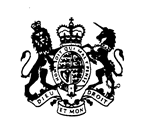 In the Supreme Court of Newfoundland and Labrador(General/Family)FOR COURT USE ONLYFOR COURT USE ONLYFOR COURT USE ONLYFOR COURT USE ONLYFOR COURT USE ONLYFOR COURT USE ONLYFOR COURT USE ONLYIn the Supreme Court of Newfoundland and Labrador(General/Family)COURT FILE NO:COURT FILE NO:In the Supreme Court of Newfoundland and Labrador(General/Family)In the Supreme Court of Newfoundland and Labrador(General/Family)CENTRAL DIVORCE REGISTRY NO:CENTRAL DIVORCE REGISTRY NO:CENTRAL DIVORCE REGISTRY NO:In the Supreme Court of Newfoundland and Labrador(General/Family)In the Supreme Court of Newfoundland and Labrador(General/Family)Filed at _____________________________ , Newfoundland and Labrador, this ________ day of __________________, 20______.Filed at _____________________________ , Newfoundland and Labrador, this ________ day of __________________, 20______.Filed at _____________________________ , Newfoundland and Labrador, this ________ day of __________________, 20______.Filed at _____________________________ , Newfoundland and Labrador, this ________ day of __________________, 20______.Filed at _____________________________ , Newfoundland and Labrador, this ________ day of __________________, 20______.Filed at _____________________________ , Newfoundland and Labrador, this ________ day of __________________, 20______.Filed at _____________________________ , Newfoundland and Labrador, this ________ day of __________________, 20______.In the Supreme Court of Newfoundland and Labrador(General/Family)Registry Clerk of the Supreme Court of Newfoundland and LabradorRegistry Clerk of the Supreme Court of Newfoundland and LabradorRegistry Clerk of the Supreme Court of Newfoundland and LabradorRegistry Clerk of the Supreme Court of Newfoundland and LabradorRegistry Clerk of the Supreme Court of Newfoundland and LabradorBETWEEN:  APPLICANT  CO-APPLICANT(Print full name)  APPLICANT  CO-APPLICANTAND:  RESPONDENT  CO-APPLICANT(Print full name)  RESPONDENT  CO-APPLICANTAND:  NOT APPLICABLE  SECOND APPLICANT  SECOND RESPONDENT  CO-APPLICANT(Print full name)  NOT APPLICABLE  SECOND APPLICANT  SECOND RESPONDENT  CO-APPLICANTBEFORE the Honourable Justice, on  .(Print Name)(Date: month/day/year)Final Order Interim Order Family Law Act (Newfoundland and Labrador):Divorce Act (Canada):Child SupportBasic Table AmountIt is ordered that there shall be an amount of child support according to the basic table amount as per the Child Support Guidelines of (province) ______________________________________________ as follows:Payment amount: $ _________________          Payor’s annual income: $  ________________To be paid: (eg. 1st day of every month, weekly, etc.) ____________________________________________Paid by: (name) ______________________________ to: (name)  __________________________________ For the following child(ren): (names and dates of birth)____________________________________________ _______________________________________________________________________________________ Commencement date: (month/day/year) ______________________________________________________ ORAmount Different from the Basic Table Amount (   Shared Parenting   or      Split Parenting)It is ordered that there shall be  an amount of child support that is different from the Child Support Guidelines of (province) ______________________________________________  as follows:Applicant or Co-Applicant 1’s annual income: $  _________________	          Payment amount: $ ________________ Paid by: (name) ______________________________ to: (name)  __________________________________ For the following child(ren): (names and dates of birth)____________________________________________ _______________________________________________________________________________________Commencement date: (month/day/year) ______________________________________________________ --- AND ---Respondent or Co-Applicant 2’s annual income: $  __________________Payment amount: $ ________________ Paid by: (name) ______________________________ to: (name)  __________________________________ To be paid: (eg. 1st day of every month, weekly, etc.) ____________________________________________For the following child(ren): (names and dates of birth)____________________________________________ _______________________________________________________________________________________Commencement date: (month/day/year) ______________________________________________________--- SET OFF (if split parenting) or AMOUNT (if shared parenting) ---Payment amount: $ ________________ Paid by: (name) ______________________________ to: (name)  __________________________________ To be paid: (eg. 1st day of every month, weekly, etc.) ____________________________________________Commencement date: (month/day/year) ______________________________________________________ORAmount Different from the Basic Table AmountIt is ordered that there shall be an amount of child support that is different from the Child Support Guidelines of (province) ______________________________________________ as follows:Payment amount: $ ________________ To be paid: (eg. 1st day of every month, weekly, etc.) ____________________________________________Paid by: (name) ______________________________ to: (name)  __________________________________ For the following child(ren): (names and dates of birth)____________________________________________ _______________________________________________________________________________________Commencement date: (month/day/year) ______________________________________________________Payor’s annual income: $  _________________	          Recipient’s annual income: $  __________________Reason or further details: Special and/or Extraordinary ExpensesIt is ordered that there shall be an amount of special and/or extraordinary expenses as follows:Other special expenses and/or details:Paid by: (name) ______________________________ to: (name)  __________________________________ Payor’s annual income: $  __________________	          Recipient’s annual income: $  __________________    Parties will send receipts to Support Enforcement.Retroactive Child SupportIt is ordered that there shall be an amount of retroactive child support as follows:Payment amount: $ __________________ per month OR $____________________ lump sumPaid by: (name) ______________________________ to: (name)  _________________________________ ,  representing the payor’s child support obligations from (date: month/day/year) ________________________ to (date: month/day/year) ________________________For the following child(ren): (names and dates of birth) ___________________________________________Commencement/Payment date: (month/day/year) _______________________________________________ArrearsIt is ordered that  the outstanding child support amount owed, fixed at (arrears) $ __________________ as of (date) (month/day/year) _____________________________________ , shall be paid as follows:Payment amount: $ ________________ per month OR $__________________ lump sumPaid by: (name) __________________________________________________________________________to: (name or agency, if assigned)  ___________________________________________________________ For the following child(ren): (names and dates of birth)____________________________________________Commencement/Payment date: (month/day/year) _______________________________________________Disclosure (Payor)Pursuant to section 25 of the Federal Child Support Guidelines (Canada) (or section 23 of the provincial Child Support Guidelines Regulations), (name) _____________________________________ shall provide a copy of the his/her income tax return and notice of assessment to (name) ________________________________  on or before (date: month/day/year) ________________ each year, commencing in (year) ______________.Disclosure (Recipient) (if applicable)Pursuant to section 25 of the Federal Child Support Guidelines (Canada) (or section 23 of the provincial Child Support Guidelines Regulations), (name) _____________________________________ shall provide a copy of the his/her income tax return and notice of assessment to (name) ________________________________  on or before (date: month/day/year) ________________ each year, commencing in (year) ______________.Support EnforcementAll amounts owing under this Order shall be paid directly to the Director of Support Enforcement at:Support Enforcement DivisionP.O. Box 2006Corner Brook, Newfoundland and Labrador  A2H 6J8This order shall be enforced by the Director of Support Enforcement pursuant to the Support Orders Enforcement Act, 2006, SNL 2006, Chapter S-31.1, unless the Order is withdrawn from the Director, pursuant to s.7 of the Act.Support Recalculation(You can only check this box if all parties have agreed to basic table amount of child support and either primary residence parenting or split parenting.)The amount of child support shall be reviewed each year and, where necessary, will be recalculated by the Recalculation Office in accordance with the Administrative Recalculation of Child Support Regulations.Commencement Date OF CHILD SUPPORT:The commencement date of child support pursuant to this order is the _____ day of (month) _____________ of (year) _______.Review Date:The child support amount will be reviewed one year after the date set out in clause (a) above. Income Information Requirements and Due Date:The person required to pay child support must provide the following income information to the Recalculation Office:Personal income tax return for the most recent taxation year; andNotice of assessment and any reassessments for the most recent taxation year; orother document(s) acceptable to the Recalculation Office.The income information must be provided to the Recalculation Office not later than 45 days before the review date at:Recalculation Office9th floor, Sir Richard Squires Building P.O. Box 2006, Corner Brook, NL  A2H 6J8Tel: (709) 634-4172  |  Fax: (709) 634-4155E-mail: recalculation@gov.nl.caRecalculation – Where income information is providedIf satisfactory income information is received by the Recalculation Office at least 45 days before the review date, the Recalculation Office will issue a Recalculation Notice setting out the proposed recalculated child support amount. If, as a result of the recalculation, the amount of child support would increase or decrease less than $5.00 per month, the Recalculation Office will not recalculate the amount of child support. The Recalculation Office will notify the parties that there will be no change for that year. Recalculation – Where income information is not providedIf satisfactory income information is not received by the Recalculation Office at least 45 days before the review date, the Recalculation Office will issue a Recalculation Notice setting out the proposed recalculated child support amount. This amount will be:the income amount on which the most recent child support order, agreement, or Recalculation Notice was based; plus20% of the payor’s income as determined under (g)(i) above.Effective Date of Recalculated AmountUnless a Notice of Objection is filed, the recalculated amount of child support stated in the Recalculation Notice will come into effect on the date set out in the Recalculation Notice. The Recalculation Office will file a copy of the Recalculation Notice with the court that made the child support order (or where the agreement is filed) and the Support Enforcement Agency.The recalculated amount of child support is payable to the Support Enforcement Agency:Support Enforcement Division2nd floor, Sir Richard Squires Building P.O. Box 2006 , Corner Brook, NL A2H 6J8 Tel:  (709) 637-2608Objection to RecalculationIf a party objects to the change in child support amount in the Recalculation Notice, the party must file a Notice of Objection with the court that made the child support order, or where the agreement was filed. The party must also provide a copy of the Notice of Objection to the Recalculation Office.The Notice of Objection must be filed within 30 days after the Notice of Recalculation is deemed to be received. If a Notice of Objection is filed, no change shall be made to the amount of child support payable unless:a court order is made at the conclusion of the objection hearing; or the Notice of Objection is withdrawn before objection hearing, in which case the recalculated amount of child support is considered to have come into effect on the date set out in the Recalculation Notice.Change of Contact InformationParties must notify the Recalculation Office of any change to their mailing address, email address, telephone number, or fax number within 10 days of the change.Other:Spousal, Partner, Parental, or Dependant SupportNo Spousal, Partner, Parental, and/or Dependant SupportThere will be no spousal, partner, parental, and/or dependant support to either party.Ongoing SupportIt is ordered that an amount ofshall be paid as follows:Payment amount: $ _________________ per month Paid by: (name) ______________________________ to: (name)  __________________________________ For the following person(s): (names) _________________________________________________________ Commencement date: (month/day/year) _______________________________________________________ Duration (if applicable): __________________________________________________________________Review date (if applicable): (month/day/year) __________________________________________________Nature of Review (if applicable): __________________________________________________________Retroactive SupportIt is ordered that an amount of retroactiveshall be paid as follows:     Payment amount: $ _________________ per month Paid by: (name) _________________________ to: (name)  ___________________________ , representing the payor’s support obligations from (date: month/day/year) ________ to (date: month/day/year) __________For the following person(s): (names) _________________________________________________________ Commencement date: (month/day/year) _______________________________________________________ArrearsIt is ordered that the outstanding support amount owed, fixed at (arrears) $ ______________________  as of (date: month/day/year) ________________________________________ , shall be paid off as follows:Payment amount: $ ________________________ per month OR $________________________ lump sumPaid by: (name) __________________________________________________________________________to: (name or agency, if assigned)  ___________________________________________________ Commencement/Payment date: (month/day/year) _______________________________________________It is ordered that there shall be a financial arrangement for support as follows:FOR COURT USE ONLYOrder Issued at:Location: Supreme Court in ___________________________________________, Newfoundland and LabradorDate: ______________________________________________________________________________________________________________________________________________________________________________Justice or Registry Clerk of the Supreme Court of Newfoundland and Labrador